СВЕТИЛЬНИКИНСБ 01-60-25Х УХЛ4, НСБ 02-60-25Х УХЛ4НСБ 11-60-25Х УХЛ4, НСБ 12-60-25Х УХЛ4ПАСПОРТТУ РБ 300541279.006-2002Светильники серии НСБ 01, НСБ 02, НСБ 11, НСБ 12 предназначены для освещения бытовых, жилых помещений различного назначения (квартира, дом, оффис, гараж и т.д.)В качестве источника света в светильниках применяется лампа накаливания общего назначения.ТЕХНИЧЕСКИЕ ДАННЫЕНоминальное напряжение сети переменного тока - 220 В.Частота питающей сети - 50ГцТемпература окружающего воздуха при эксплуатации от +1°С до +40°С Класс защиты от поражения электрическим током - II.Степень защиты от внешних воздействий по ГОСТ 14254 - IP40Габаритные размеры, масса и мощность источника света указаны в таблице.Примечание: X - условное обозначение цвета рассеивателя 1- молочно-белый, 2 - прозрачный, 3- золотистый, 4- белый, 5- дымчатый.Цвет подвеса может быть белого или черного цвета.Подвес может быть выполнен в виде шнура либо цепиКОМПЛЕКТ ПОСТАВКИ Светильник - 1шт. Руководство по эксплуатации – 1 шт.ПОДГОТОВКА К РАБОТЕСнять рассеиватель, освободить кронштейн от подвеса, отвернув два крепежных винта. Прикрепить кронштейн к потолку. Подключить питающие провода к клеммной колодке согласно маркировке (L-синий провод, N – белый провод). Закрепить подвес к кронштейну двумя крепежными винтами. Вкрутить лампу накаливания, установить рассеиватель.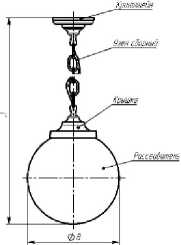 ТЕХНИЧЕСКОЕ ОБСЛУЖИВАНИЕЧистку деталей светильника производить мягкой ветошью. Дополнительного обслуживания не требуется.ТРЕБОВАНИЕ БЕЗОПАСНОСТИВключать светильник в сеть только с напряжением 220 В. Установка светильника должна производиться только специалистом соответствующей квалификации. При обнаружении неисправности светильника обратиться к специалисту соответствующей квалификации. Устранение неисправности и техническое обслуживание должно производиться только специалистом соответствующей квалификации.ПРАВИЛА ХРАНЕНИЯ И ТРАНСПОРТИРОВАНИЯ Транспортирование светильников должно производиться при температуре от плюс 40°С до минус 50°С при условии защиты светильников от осадков.Хранить светильники в упаковке в закрытых помещениях при температуре от от плюс 40°С до минус 50°С и относительной влажности 75%.При этом наличие в воздухе паров кислот, щелочей и других агрессивных веществ не допускается.ГАРАНТИЙНЫЕ ОБЯЗАТЕЛЬСТВА ИЗЕОТОВИТЕЛЯ Предприятие-изготовитель гарантирует соответствие требованиям ТУ РБ 300541279.006-2002 при соблюдении условий эксплуатации, транспортирования и хранения, установленных ТУ.Гарантийный срок эксплуатации 18 месяцев со дня ввода светильников в эксплуатацию.Срок службы не менее 10 лет.По истечении срока службы светильники утилизировать в соответствии с указаниями местных органов власти.При обнаружении неисправностей во время гарантийного срока, при соблюдении правил эксплуатации, потребитель предъявляет претензии изготовителю в установленном порядке.СВИДЕТЕЛЬСТВО О ПРИЁМКЕСветильники соответствуют ТУ РБ 300541279.006-2002 и признаны годным для эксплуатации. Представитель службы контроля предприятия«»201 г.Заполняет торговая организация Наименование товара	Модель	Наименование организации	Дата продажи 	 М.П.Продавец (подпись)	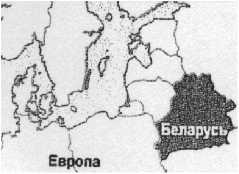 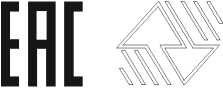 ЧПТУП’Витебское электротехническое предприятие
’’СВЕТ” Республика Беларусь 210004 г. Витебск,
ул. Ломоносова 2А.Тел./факс 8-0212-35-11-32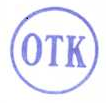 Тип светильникаРазмеры в мм, не болееРазмеры в мм, не болееМасса в кг, не болееМощность лампы накаливания Вт, не болееТип светильникадиаметрвысотаМасса в кг, не болееМощность лампы накаливания Вт, не болееНСБ 01-60-25Х (шнур)НСБ 02-60-25Х (шнур)НСБ 11-60-25Х (шнур)НСБ 12-60-25Х (шнур)25020000,660НСБ 01-60-25Х (цепь)НСБ 02-60-25Х (цепь)НСБ 11-60-25Х (цепь)НСБ 12-60-25Х (цепь)2507000,660